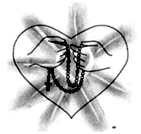 Sprawozdanie z funkcjonowania męskiego koła Żywego Różańca
pod wezwaniem Ostrobramskiej Matki Miłosierdzia
w parafii Najświętszego Serca Jezusowego 
w Tomaszowie MazowieckimDrogi Księże Arcybiskupie!Męskie Koło Różańcowe pod wezwaniem Ostrobramskiej Matki Miłosierdzia funkcjonuje już ponad 10 lat i jest trwałym owocem Jubileuszu 75-lecia naszej parafii. Liczy obecnie 24 mężczyzn. Naszym opiekunem jest ks. Ryszard Stanek. Koło funkcjonuje w oparciu o Statut Stowarzyszenia „Żywy Różaniec” zatwierdzonego podczas 358. Zebrania Plenarnego Konferencji Episkopatu Polski. Mężczyźni nie poprzestają na codziennym odmawianiu dziesiątki różańca, ale podejmują też głębszą formację religijną. W czasie comiesięcznych spotkań prowadzona jest katecheza przybierająca różne formy, wykorzystujące również środki audiowizualne. Na potrzeby koła przygotowywane są też drobne okolicznościowe wydawnictwa. Raz w miesiącu odprawiana jest w intencji koła msza św. w czasie której panowie podejmują posługi liturgiczne a w pierwsze środy miesiąca animują modlitwę różańcową.Szczególną rolę wśród członków koła odgrywa ryngraf z wizerunkiem Ostrobramskiej Matki, przywieziony przed laty z Wilna wraz z dużym obrazem ostrobramskim, jako dar dla pierwszego proboszcza - ks. Antoniego Machnikowskiego. Ta cenna pamiątka, peregrynuje stale w rodzinach członków Koła. Ryngraf jest również eksponowany w procesjach eucharystycznych i w dniu odpustu ostrobramskiego.Członkowie koła współpracują ściśle z ks. Proboszczem w podejmowaniu różnych działań na rzecz parafii, szczególnie w zakresie życia duchowego, choć nie tylko. Niektóre inicjatywy podjęte w latach wcześniejszych owocują nadal. Co roku uroczyście obchodzony jest w parafii drugi odpust w liturgiczne wspomnienie Ostrobramskiej Matki Miłosierdzia, ustanowiony z inicjatywy koła. Uroczystości odbywają się nie tylko w kościele, ale i przy kapliczce przy ul. Piaskowej, której koło patronuje. Od odpustu ostrobramskiego w 2007 roku, z inicjatywy koła odbywa się w I soboty miesiąca całodzienna adoracja Najświętszego Sakramentu przy ołtarzu Matki Miłosierdzia. Inspiracją do podjęcia adoracji były i są słowa Maryi z Kany Galilejskiej: „Zróbcie wszystko, cokolwiek wam powie”. Członkowie koła adorując, zapewniają stałą obecność przed wystawionym w monstrancji Jezusem w ciągu całego dnia. W czasie poprzedzającym nawiedzenie parafii przez kopię obrazu Matki Boskiej Częstochowskiej w dniu 22 czerwca 2010 roku mężczyźni włożyli wiele pracy w renowację ołtarzy, a przede wszystkim w odrestaurowanie samego obrazu Matki Ostrobramskiej.Współpraca członków koła z ks. Proboszczem w różnych działaniach jest stała i trudno tu wymienić wszystkie jej aspekty. Warto może wspomnieć o zaangażowaniu koła w festynach parafialnych z okazji dnia Matki. W ubiegłym roku panowie zebrali w czasie festynu wiele podpisów w ramach akcji obrony życia „Jeden z nas”, a w tym roku rozprowadzili 2100 cegiełek na fundusz umożliwiający uczestnictwo wielu dzieci z ubogich rodzin w koloniach parafialnych.Członkowie koła proszą ks. Arcybiskupa o pasterskie błogosławieństwo.Tomaszów Mazowiecki 15 czerwca 2014r.